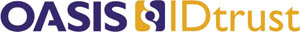 Privacy by Design WorkshopPrivacy Use Case Template v.10 _______________________________________________1. Healthcare Use Case – Provenance – Data Source  End Point2. Category of Use Case Healthcare Data Provenance – Single Author3.  Provide a general description of the Use Case This use case focuses on a simple transmission of information from one healthcare provider to another healthcare provider. The information being sent has only one data source (i.e. there is only one author and the information is not being combined with any other existing information prior to transmission.)User Story 1:  A patient is referred to an ophthalmologist by his primary care provider (PCP) for an eye exam. After the patient arrives at his office, the ophthalmologist conducts an eye exam and records all of the data in his EHR. The ophthalmologist electronically sends the information back to the patient’s PCP (where all data in the report sent was created by the ophthalmologist). User Story 2: A patient wishes to transmit the Summary of Care Document she downloaded from her PCP to her Specialist. Rather than downloading and sending it herself, she requests that the PCP transmits a copy of the document on her behalf to her Specialist. PCP is the only author of the Summary of Care Document and also the sender of the information to the Specialist. The Specialist understands from the document’s provenance that it is authentic, reliable, and trustworthy.…and Provide a summary inventory for the Use Case, including:4. Application(s) associated with Use CaseData Source EHREnd Point EHRTransmission vehicle (Direct, FHIR)Billing application? (not part of current use case. Could be part of an expanded use case.)Patient Portal? (not part of current use case based on the assumption that requests are made in-person.)5. Data subject(s) associated with Use CaseAttending healthcare practitioner who is the only author of the information entered into the EHR.Data entry clerk entering the information into the EHR?(as written, there is no other data entry clerk other than the attending healthcare practitioner.)Patient, patient advocate, or guardianEnd point recipient(s)Primary healthcare practitionerSpecialistInsurance? (as currently written, insurance is not a player in this use case.)6. Domain Owners, Domains, and Roles associated with Use Case	[A “Domain Owner” is the Participant responsible for ensuring that privacy controls and PMRM services are managed in business processes and technical systems within a given Domain.  A “Domain” includes both physical areas (such as a customer site or home) and logical areas (such as a wide-area network or cloud computing environment) that are subject to the control of a particular domain owner. “Role” includes the responsibilities assigned to specific Domain Owners within a privacy domain.]Domain 1: Data Source EHRDomain 1 Owner: Data Source Healthcare PractitionerRole: Authors the information. Enters the information into the EHR. Initiates the transmission of the information to the end point.Domain 2: End point Domain 2 Owner: End Point Healthcare Practitioner.Role: Receives the transmitted data into their copy of the patient’s EHRDomain 3: Transmission vehicle? (Direct? FHIR? Trust Framework (Security Certificate Authority/Provider)? Too many variables at this point. Will elaborate later…)Domain 3 Owner: (TBD)Role: Transmit data between Domain 1 and Domain 2Domain 4: EHR developers?Domain 4 Owner: Any EHR development organizationRole: Incorporate privacy, security and provenance capabilities into their EHR application.Domain 5: Patient Portal? (not part of current use case based on assumption)Domain 6: Insurance Company Portal (not part of current use case. Could be part of expanded use case.)7. Systems and products supporting the Use Case applications[System is a collection of components organized to accomplish a specific function or set of functions having a relationship to operational privacy management. Products are Categories of outputs or files containing PI or PII within the use case]Domains 1 & 2: EHR systems at both ends of the transmissionDomain 3: Internet service provider network?Trust Framework (Security certificate authority/provider)8. PI, PII, and PHI covered by the Use Case[Specify the PI and PII collected, created, communicated, processed or stored within Privacy Domains or Systems]Domains 1 & 2:Patient name, address, medical record number (SSN), Patient ID#, etc…Healthcare provider informationHealth information (diagnosis, treatment plan, lab test results, etc…)Insurance informationPatient consent directive(s) (consent to treat or consent to disclose)(?)Handling caveats (?)Domain 3:All of the above information, encrypted.Header information (Origination information, destination information, subject line information) handling caveats (?)[Note:  per domain, system, application or product, depending on level of use case analysis9. Data Flows and Touch Points Linking Domains or Systems[Touch points are the points of intersection of data flows with privacy domains or systems within privacy domains.  Data flows are data exchanges carrying PI and privacy policies among domains in the use case Provide a simple diagram showing the touch points applicable to the Use Case]10. Legal, regulatory and /or business policies governing the Use Case [Define and describe the source of policies and regulatory requirements governing privacy conformance within use case domains or systems]HIPAA Privacy and Security rulesHIPAA Patient Right of AccessFederal Privacy ActEHR meaningful use requirementsHealthcare provider’s policies (could be more stringent than Federal Laws or regulations)State Privacy lawsPatient consent to disclose directives11. Privacy controls required within the Use CaseControl - a process designed to provide reasonable assurance regarding the achievement of stated objectivesNIST SP800-53, Appendix J, Privacy Control Catalog[Note: to be developed against specific domain, system, or applications as required by internal governance policies and regulations]12.  Functional Services Necessary to Support Privacy Controls Service - a collection of related functions and mechanisms that operate for a specified purposeHL7 Security and Privacy Labeling Service RequirementsFederal Bridge Certified Certificate Authorities or Trust Bundles (if they want/need to communicate with a federal health provider such as VA or DoD. May be required for Medicare patients.)ID PRIVACY CONTROLS AP Authority and Purpose AP-1 Authority to Collect AP-2 Purpose Specification AR Accountability, Audit, and Risk Management AR-1 Governance and Privacy Program AR-2 Privacy Impact and Risk Assessment AR-3 Privacy Requirements for Contractors and Service Providers AR-4 Privacy Monitoring and Auditing AR-5 Privacy Awareness and Training AR-6 Privacy Reporting AR-7 Privacy-Enhanced System Design and Development AR-8 Accounting of Disclosures DI Data Quality and Integrity DI-1 Data Quality DI-2 Data Integrity and Data Integrity Board DM Data Minimization and Retention DM-1 Minimization of Personally Identifiable Information DM-2 Data Retention and Disposal DM-3 Minimization of PII Used in Testing, Training, and Research IP Individual Participation and Redress IP-1 Consent IP-2 Individual Access IP-3 Redress IP-4 Complaint Management SE Security SE-1 Inventory of Personally Identifiable Information SE-2 Privacy Incident Response TR Transparency TR-1 Privacy Notice TR-2 System of Records Notices and Privacy Act Statements TR-3 Dissemination of Privacy Program Information UL Use Limitation UL-1 Internal Use UL-2 Information Sharing with Third Parties 